Подгрупповое логопедическое занятие  для детей 6-7 летТема: «Путешествие в страну диких животных»Автоматизация звука [р]Цели:1. Коррекционно-образовательные:- уточнение артикуляции и произношения звука [р];- автоматизация звука изолированно, в слогах, словах;расширение словарного запаса;- формирование образа буквы с использованием конструирования;2. Коррекционно-развивающие:- развитие общей, мелкой и артикуляционной моторики;- развитие навыков звукового анализа и фонематического слуха;- развитие слоговой структуры слова;- развитие дыхания;- развитие ориентации (игра «Попробуй повтори»)3. Коррекционно-воспитательные:- воспитывать интерес к занятиям, доброжелательность, желание помогать.Оборудование: зеркала; карточки (артикуляционные упражнения),  массажные кольца «су-джок», таблички с изображением животных, с пропущенным звуком, мяч, гладкие палочки.Ход занятияЛогопедДобрый день, я рада видеть вас на занятии. Послушайте внимательно стихотворение которое я прочитаю.
(логопед читает стихотворение, выделяя звук [Р])Ранним утром кое-как,
Роет нору хмурый рак.
Рак бы рад её не рыть,
Но ведь где-то надо жить.
Работать раку неохота,
Не радует его работа.Какой звук в этом стихотворении я произносила чаще?( звук [Р])Анализ артикуляции звука и его характеристикаКак мы произносим звук [р]?
(дети перед зеркалом произносит звук [р] и рассказывает его артикуляционный уклад.
губы в широкой улыбке ,
язычок поднят вверх и дрожит,
горлышко работает,
воздушная струя сильная и тёплая.)
Дайте характеристику звука [р].Согласный, твёрдый, звонкий.Артикуляционная и пальчиковая гимнастикаПеред тем как отправиться на поиски звука, давайте потренируем наши пальчики и язычок и выполним некоторые заданияПальчиковая игра «Мальчик-пальчик». (с массажными кольцами)Описание: упражнение выполняется сначала на правой руке, затем на левой.- Мальчик-пальчик,     Где ты был?                 (надеваем кольцо  Су-Джок на большой палец)- С этим братцем в лес ходил, (надеваем кольцо  Су-Джок на                                                                                        указательный палец) -С этим братцем щи варил,     (надеваем кольцо  Су-Джок на                                                                                              средний палец)-С этим братцем кашу ел,     (надеваем кольцо  Су-Джок на                                                                                       безымянный палец)-С этим братцем песни пел.    (надеваем кольцо  Су-Джок на                                                                                       указательный палец).Молодцы, хорошо ребята.А теперь будет тренироваться наш язычокПравильная артикуляция звука «Р»:- губы открыты- зубы разомкнуты- кончик языка поднят к небу (альвеолам), боковые края прижаты к верхним коренным зубам. Под напором выдыхаемого воздуха, проходящего по середине языка, кончик языка вибрирует у альвеол- воздушная струя сильная- звук «Р» произносится с голосом – звонкий.« Улыбка»
 Улыбнуться, с напряжением обнажив сомкнутые зубы. Удерживать данное положение под счёт до 5. Выполнять 6 – 8 раз.« Трубочка»
 Зубы сомкнуты. Губы с напряжением вытянуть вперёд трубочкой. Удерживать данное положение под счёт до 5. Выполнять 6 – 8 раз.« Улыбочка – Трубочка» Поочерёдное выполнение упражнений «Улыбочка» и «Трубочка» (8 - 10 раз). По указанию взрослого («Улыбочка» - «Трубочка» - «Улыбочка» - «Трубочка» - ... и т.д.) ребёнок выполняет соответствующее упражнение.  «Лопаточка»Широкий язык лежит неподвижно, не дрожит на нижней губе, касаясь углов рта, верхние зубы видны. Удержать под счет от 1 до 10.«Качели»Кончиком языка упираться поочередно то в верхние, то в нижние зубы. Челюсть не двигать.«Маляр»Улыбнуться, открыть рот и  кончиком языка « погладить» небо  вперед – назад (как кисточкой).«Почистим верхние зубки»Улыбнуться, приоткрыть рот, кончиком язычка двигать влево – вправо по верхним зубам. Челюсть не двигать (зубы можно чистить и снаружи и внутри).«Грибок»Открыть рот, улыбнуться, присосать язык к небу и удержать под счет от 1 до 10, затем щелкнуть (сорвать грибок). Повторить упражнение неоднократно.«Гармошка»Улыбнуться, сделать «Грибок» и, не отрывая язык от неба, сильно оттянуть вниз нижнюю челюсть, затем поднять (как игра на гармошке). Повторить упражнение 5 – 10 раз.«Лошадка»Улыбнуться, показать зубы, приоткрыть рот и пощелкать кончиком языка (как лошадка цокает копытами). Повторить упражнение 5 – 10 раз, губы улыбаются.«Дятел»Улыбнуться, стучать кончиком языка в бугорки верхних зубов, произнося «Д-Д-Д-Д-Д-Д-Д» при раскрытом рте и неподвижной челюсти. Повторить упражнение 5 – 10 раз.Дыхательная гимнастикаПоложить на край стола несколько гладких палочек. Ребёнок присаживается перед столом так, чтобы палочки лежали напротив его губ, и дует на них, вытянув губы «трубочкой». Палочки должны катиться по столу.Катит брёвнышки бобёр,Он и ловок, и хитёр.Строит в заводи запруду,Натащив большую груду.Развитие фонематического слухаИгра «Поймай звук»Хлопните в ладоши когда услышите звук [р]
а) на уровне ряда звуков:
Р Р Н Г Р З Р Р Р В Р Д Р Ж М Р Р Р
б) на уровне ряда слогов:
РА – ЛО – ПО – РУ – МЫ – ОР – ВА – РА – РЫ – КО – РУ – АР
в) на уровне слов:
арбуз, окно, кефир, комар, небо, ранец, батон, ракета, робот, стакан, крот, топор, дом, пожар.ЛогопедВот ребята мы с вами добрались до страны диких животных (на столе лежат картинки с изображением животных ).Игра «Отгадай слово»
Сейчас я покажу таблички, в которых крокодил съел буквы и звук пропал, а вы внимательно рассмотрите их и догадайтесь, какая же эта буква. Напишите буквы и произносите слова правильно. (ребята выполняют задание)Ба_сук, тиг_, ма тышка, кенгу_у, ак, носо ог, во обей, _ысь, ст аус, панте а.Молодцы ребята справились с заданием, помогли животным и посетителям зоопарка.Работа над слоговой структурой словИгра «Рассели животных»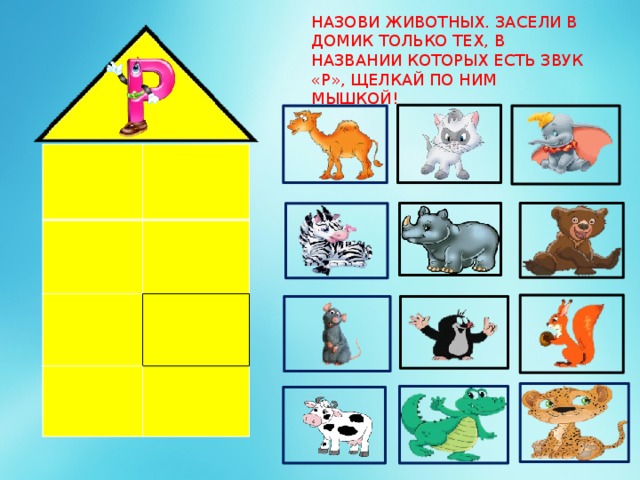 Произнесение изолированного звука [р]Игра «Раз, два, отвернись в животных и птицу превратись»Изобрази, как дятел стучит по дереву  (Тр-тр-тр, тр-тр-тр)Изобрази сердитого тигра и покажи, как грозно он рычит (Р-р-р)Изобрази, как мурлычет ласковая кошечка (Мур-р-р-р)
Раз, два, отвернись снова в ребят превратись.

Игра «Один – много» (с мячом)А вы любите играть в мяч, давайте поиграем. Я бросаю вам мяч и называю одно животное, а вы бросаете мяч мне и называете много животных: зубр- зубры, тигр -…, рысь -…, крот -…, верблюд -…, крокодил -…, носорог -…, жираф -…, барсук -…, пантера -…, гепард -…Автоматизация звука в слогах и словахИгра «Повторялки»
Попугай живущий в зоопарке очень любит играть в «Повторялки». Давай и мы с тобой поиграем в такую игру.
РА РА РА – РА РА РА РА – РО – РУ – РЫ
РО РО РО – РО РО РО РО – РУ – РЫ – РА
РУ РУ РУ – РУ РУ РУ РУ – РЫ – РА – РО
РЫ РЫ РЫ – РЫ РЫ РЫ РЫ – РА – РО – РУРу – ру – ру – это кенгуру.Ру – ру – ру – скачет кенгуру.Ру – ру – ру – сумка есть у кенгуру.Рята – рята – рята – в сумке сидят кенгурята.Ра-ра-ра - роет крот нору с утра.
Ро-ро-ро - у крота свое метро.
Ру-ру-ру - любит крот свою нору.
Ры-ры-ры - крот пророет 2 норы.Звуковой анализ слова (начало, середина, конец)Игра «Голова, живот, ноги»
Я называю слова со звуком [Р], а вы указываете на часть тела, в зависимости от местоположения звука ( голова – слово начинается на данный звук; живот- звук в середине слова; ноги- звук находится в конце слова.
Зубр (ноги), барсук (живот), пантера (живот), кенгуру (живот),черепаха (живот), рыба- меч (голова), жираф (живот), крокодил (живот), рысь (голова), крот (живот), тигр (ноги), мартышка (живот). Заключение Молодцы, ребята вы постарались!!!!!Вам понравилось наше занятие?Что понравилось больше всего?(ответы детей)Учитель – логопед Шорохова Марина ФёдоровнаМБДОУ ДС № 36 «Красная шапочка»р.п. ШолоховскийБелокалитвенский р-онРостовская обл.